       «Утверждаю»                                                                                        Руководитель Заказчика        Директор АО «Водоканал»_____________  Васильев Владимир Сергеевич                              (Подпись)                            (Фамилия, Имя, Отчество)   « _____ » ______________  2018 г.ИЗВЕЩЕНИЕ о проведении закупкиПриложение №1 – Форма котировочной заявки;Приложение №2 –Техническое задание;Приложение №3 – Форма договора поставки.Главный механик                                       А. А. КалашниковСогласовано:Начальник ОМТС                                      А. Ю. МихеевПриложение № 1 к извещениюо проведении запроса котировок КОТИРОВОЧНАЯ ЗАЯВКАг. _________________________                                                                              "____" ___________ 2018 г.Кому: Акционерному Обществу «Водоканал» г. ЧебоксарыУчастник процедуры закупки: ____________________________________________________________________________________________________________________________________________________             (наименование для юридического лица / фамилия, имя, отчество для физического лица)Юридический адрес:_________________________________________________________________________                                                                                    (для юридического лица) Фактический адрес: _________________________________________________________________________                                                                                    (для юридического лица)ИНН/КПП___________________________________________________________________________________ОГРН _______________________________________________________________________________________Банковские реквизиты:     Банк________________________________________________________________Р/сч______________________________К/сч________________________________БИК___________________Контактный тел./факс:________________________________________________________________________Уважаемые господа!Изучив направленный Вами запрос котировок, предлагаем  осуществить  поставку автомобиля (марка, модель),  в количестве 1 (одна) единица, согласно условиям технического задания, заявленным в извещении о проведении запроса котировок, на сумму: __________________ рублей ____ коп., в т.ч. НДС _______ рублей ______ коп.  Настоящим подтверждаем, что:а) в отношении_________________________________________________________________________(наименование участника)не проводится процедура ликвидации, банкротства;б)	деятельность_________________________________________________________________________(наименование участника)не приостановлена в порядке, предусмотренном Кодексом Российской Федерации об административных правонарушениях;в)	у__________________________________________________________________________________(наименование участника)отсутствует имущество под арестом, наложенным по решению суда;г)	отсутствует задолженность у ___________________________________________________________(наименование участника)по начисленным налогам, сборам и иным обязательным платежам в бюджеты любого уровня или государственные внебюджетные фонды за прошедший календарный год.    Гарантируем достоверность представленной нами в данной котировочной заявке информации и подтверждаем право Покупателя, не противоречащее требованию формирования равных для всех участников условий, запрашивать у нас, в уполномоченных органах власти и у упомянутых в нашей котировочной заявке юридических и физических лиц информацию, уточняющую представленные нами сведения. Мы согласны, что в случае установления: 1) недостоверности сведений, содержащихся в представленной нами котировочной заявке; 2) установления факта проведения ликвидации участника закупки или принятия арбитражным судом решения о признании участника закупки банкротом и об открытии конкурсного производства; 3) факта приостановления деятельности участника закупки в порядке, предусмотренном Кодексом Российской Федерации об административных правонарушениях; 4) факта наличия задолженности по начисленным налогам, сборам и иным обязательным платежам в бюджеты любого уровня или государственные внебюджетные фонды за прошедший календарный год, мы будем отстранены от участия в запросе котировок без претензий к Заказчику.      Для оперативного уведомления нас по вопросам организационного характера и взаимодействия с Заказчиком нами уполномочен:___________________________________________________________________________________(Ф.И.О., телефон сотрудника участника)К настоящей котировочной заявке прилагаются следующие документы на ____ стр.1) Выписка из ЕГРЮЛ,  либо заверенная Участником  копия  такой  выписки, выданная не более  чем  за 6 (шесть) месяцев до даты  размещения  извещения  о  проведении запроса котировок  на  сайте Заказчика;2) Документ, подтверждающий  полномочия  лица, подписывающего заявку  Участника, (в том  числе  на  право  заключения  договора, являющегося  предметом  запроса котировок, либо заверенная  Участником копия); 3) Заверенная Участником копия свидетельства о  постановке  на  учет в  налоговом органе;4) Заверенная Участником копия свидетельства о государственной регистрации юридического лица;5) Заверенные  Участником  копии учредительных  документов с  решением (распоряжением) о назначении руководителя;6) Заверенная Участником копия Устава организации;7) Заверенная Участником копия свидетельства официального дилера завода-изготовителя;8) Заверенная Участником копия свидетельства о соответствии9)   Иные документы, которые, по мнению Исполнителя, подтверждают его соответствие установленным требованиям, с соответствующими комментариями, разъясняющими цель предоставления этих документов.        Мы (я) согласны исполнить условия договора, указанные в извещении о проведении запроса котировок.     ________________________        _____________________             /_________________________/                                          (должность)                           (подпись, печать) 	                  (расшифровка подписи)                                                              Приложение №2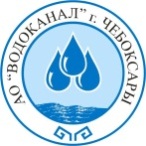 		к  Извещению о запросе  котировокТЕХНИЧЕСКОЕ ЗАДАНИЕна закупку автомобиля УАЗ-374195-520-520 (или аналог). 1. Предмет закупки.    Автомобиль УАЗ-374195-520-05 (или аналог).                                                                                                                      2. Количество предмета закупки – 1 (одна) единица. 3. Характеристика предмета закупки.- Год выпуска –2018 год;- Тип ТС – грузопассажирский;- Цвет – хаки или белая ночь;- Кузов –пятиместный остекленный фургон;- Дополнительный отопитель салона – в наличии;- Колесная формула - 4х4 (полноприводный);- Шины – 225/75 R16;- КПП – пятиступенчатая, механическая;- Раздаточная коробка – 2-ух ступенчатая, с отключением переднего привода;- Рулевое управление – с гидроусилителем;- Тип двигателя – бензиновый, инжекторный, объемом не более 2,7 л.;- Мощность не более, (л.с.)  – 112,2;- Экологический класс – Евро 5; - Полная масса автомобиля не более, кг  - 2845;- Грузоподъемность не менее, кг  - 925;- Тормозная система – двухконтурная, с вакуумным усилителем, передние тормоза дисковые, задние – барабанные;- Пластиковые подкрылки передних колес (локеры) – в наличии;- Предмет закупки должен быть новым, ранее неиспользованным, не восстановленным и не поврежденным;- Качество и комплектность поставляемого предмета закупки должны соответствовать стандартам, техническим условиям, сертификату завода-изготовителя, стандартным и иным требованиям, установленным действующим законодательством РФ.4. Требования к Поставщику:   - Поставщик должен являться официальным дилером завода-изготовителя на территории РФ.   - Поставщик при поставке автомобиля предоставляет копию сертификата соответствия поставляемого предмета закупки требованиям ГОСТ, гигиенических сертификатов, санитарно-эпидемиологических заключений в случаях, предусмотренных действующими нормативно-правовыми актами РФ, оригинал паспорта транспортного средства, заполненный гарантийный талон, заверенный печатью продавца, акт приема-передачи транспортного средства, руководство по эксплуатации на русском языке, сервисную книжку, два комплекта ключей от транспортного средства.5. Требования к сроку и объему предоставления гарантии качества: - Гарантийное обязательство на поставляемый предмет закупки должно быть не менее 24 месяцев или 80 000 км пробега (в зависимости, что наступит раньше) с момента поставки Покупателю;- Ремонт, гарантийное обслуживание предмета закупки в течение гарантийного срока осуществляется за счет Поставщика.6. Срок поставки предмета закупки – в течение 3 (трех) дней с момента заключения договора поставки автомобиля.7. Условия поставки предмета закупки - поставка и разгрузка осуществляется силами и за счет средств  Поставщика до склада Покупателя по следующему адресу:  Чувашская Республика,  г. Чебоксары, ул. Якимовская, 105А (Автотранспортный цех АО «Водоканал»).Главный механик                                       А. А. Калашников                                                                                                                                                       Приложение № 3 к извещениюо проведении запроса котировок ДОГОВОР №______поставки автомобиля г. ____________  							                                                              	«        » ____________ 2018 г.____________________ __________________________________, именуемый в дальнейшем «Поставщик», в лице __________________________________________________, действующего на основании _________________, с одной стороны, и  Акционерное Общество «Водоканал» (АО «Водоканал»), именуемое в дальнейшем «Покупатель», в лице директора Васильева Владимира Сергеевича, действующего на основании Устава, с другой стороны, совместно именуемые «Стороны», а по отдельности «Сторона», заключили настоящий договор о нижеследующем: Предмет договораВ соответствии с условиями настоящего договора Поставщик обязуется поставить Покупателю автомобиль  (указать марку, модель)  в количестве 1 (одна) единица, ПТС (№ и дата выдачи), VIN: №____, год выпуска - 2018, (далее – Автомобиль) по цене, определенной в Протоколе заседания Комиссии по закупкам товаров, работ, услуг для нужд АО «Водоканал» по рассмотрению и оценки заявок № ___________________ от «_____» _______________ 2018 г.,  а Покупатель обязуется принять и оплатить, определенную на условиях настоящего Договора, стоимость  Автомобиля. Поставщик гарантирует, что передаёт Покупателю Автомобиль, новый, невосстановленный, неповрежденный, не находящийся под арестом, залогом и свободным от прав третьих лиц. 2. Обязанности сторон2.1. Поставщик обязан: 2.1.1. Осуществить поставку Автомобиля за свой собственный счет до склада Покупателя по адресу: Чувашская Республика, г. Чебоксары, ул. Якимовская, 105А (автотранспортный цех АО «Водоканал»);2.1.2. Передать Покупателю Автомобиль по акту приема-передачи (Приложение 1 к настоящему Договору) в течение 3 (трех) дней с момента заключения настоящего Договора.2.1.3. Одновременно с передачей Автомобиля передать паспорт транспортного средства, руководство по эксплуатации автомобиля, гарантийный талон, оформленный надлежащим образом, сервисную книжку, 2 комплекта ключей от автомобиля, товарную накладную и счет-фактуру, либо УПД.2.1.4. Осуществлять гарантийный ремонт автомобиля, при наступлении гарантийного случая, в течение не более 45 (сорока пяти) календарных дней с момента доставки Автомобиля в официальный сервисный центр технического обслуживания и ремонта.2.2. Покупатель обязан:2.2.1. Принять Автомобиль по акту приема-передачи и своевременно в полном объеме оплатить его стоимость, согласно настоящему Договору.2.2.2. Зарегистрировать Автомобиль в ближайшем официальном дилерском центре с заключением договора сервисного технического обслуживания на период гарантийного срока эксплуатации данного Автомобиля.3. Порядок расчетов.3.1 Стоимость поставляемого Автомобиля составляет _____________ (________ ) рублей,  в том числе НДС в размере 18% ____________(____________) руб.3.2. Общая стоимость Автомобиля является фиксированной и не изменяется в течение срока действия настоящего Договора.3.3. Покупатель производит оплату стоимости Автомобиля путем перечисления денежных средств на расчетный счет Поставщика после поставки Автомобиля до Покупателя, на основании платежных документов Поставщика, в течение  30 (тридцати) календарных дней. 3.4. Обязанность Покупателя по оплате за Автомобиль считается исполненной с даты списания денежных средств с расчётного счёта Покупателя.3.5. К правоотношениям сторон по настоящему договору положения ст. 317.1. ГК РФ не применяются.3.6. Право собственности на Автомобиль переходит от Поставщика к Покупателю с момента подписания сторонами акта приема-передачи Автомобиля. С этого момента на Покупателя переходят все риски случайного повреждения и случайной гибели Автомобиля. 4. Ответственность сторон4.1.  За полное или частичное невыполнение условий настоящего договора Стороны несут ответственность в соответствии с действующим законодательством РФ.4.2.  В случае нарушения Покупателем сроков оплаты по настоящему Договору, Поставщик вправе потребовать от него оплаты неустойки в размере 0,1 % от просроченной суммы за каждый день просрочки.4.3. В случае нарушения сроков поставки Автомобиля по настоящему Договору, Покупатель вправе потребовать от Поставщика оплаты неустойки в размере 0,1 % от стоимости Автомобиля, указанного в п. 3.1. 5. Требования к сроку и объему предоставления гарантии качества 5.1. Автомобиль по качеству и комплектности должен соответствовать стандартам, техническим условиям, сертификату завода-изготовителя, а также стандартным и иным требованиям, установленным действующим законодательством РФ.5.2. Гарантийные обязательства на Автомобиль соответствуют гарантийным обязательствам, указанным заводом-изготовителем, и действуют в течение 24 (двадцати четырех) календарных месяцев или 80 000 километров пробега, в зависимости от того, что наступит раньше. Срок предоставления гарантийных обязательств исчисляется с момента передачи Автомобиля  Покупателю по акту приема-передачи. 6. Обстоятельства непреодолимой силы.6.1.	 В случае возникновения обстоятельств, которые делают невозможным полное или частичное выполнение обязательств одной или обеими Сторонами, а именно, наводнений, землетрясений, экспортных и/или импортных ограничений, военных действий, политических изменений, действий государственных органов, делающих невозможным или существенно затрудняющих исполнение настоящего Договора или непринятия государственными органами мер, имеющих существенное значение для исполнения настоящего Договора, либо иных обстоятельств, находящихся за пределами ответственности Сторон, Сторона, которую затронуло действие таких обстоятельств, освобождается от выполнения своих обязательств до прекращения действия обстоятельств непреодолимой силы. При этом соответствующие сроки исполнения обязательств по настоящему Договору отодвигаются на период времени, в течение которого полное или частичное исполнение таких обязательств являлось невозможным, а также на период времени, который является необходимым для восстановления первоначального состояния после прекращения действия обстоятельств непреодолимой силы. Сторона, которую затронуло действие обстоятельств непреодолимой силы, обязана незамедлительно уведомить другие Стороны о наступлении таких обстоятельств.6.2. Доказательством существования обстоятельств непреодолимой силы является соответствующая справка, выданная компетентной Торгово-промышленной палатой или иными компетентными органами местности, в которой наступили обстоятельств непреодолимой силы. Если обстоятельства непреодолимой силы действуют более 3 месяцев, то каждая из Сторон вправе досрочно расторгнуть настоящий Договор в отношении его неисполненной части. В этом случае требования о возмещении ущерба исключаются.7. Порядок разрешения споров.7.1.Стороны будут стремиться   разрешать все споры и разногласия, которые могут возникнуть из настоящего договора, путем переговоров. Если указанные споры не будут решены путем переговоров в течение 30 (тридцати) календарных дней, то они подлежат разрешению в Арбитражном суде Чувашской Республики.8. Дополнительные условия и заключительные положения8.1. Любые изменения и дополнения к настоящему договору имеют силу только в том случае, если они оформлены в письменном виде и подписаны обеими сторонами.8.2. Досрочное расторжение договора может иметь место по соглашению сторон либо по основаниям, предусмотренным действующим законодательством РФ.8.3. Все уведомления и сообщения в рамках настоящего договора должны направляться в письменной форме. Сообщения будут считаться исполненными надлежащим образом, если они посланы заказным письмом, по электронной почте, телефаксу или доставлены лично по юридическим (почтовым) адресам сторон с получением под расписку соответствующими должностными лицами.8.4. Настоящий договор вступает в силу с момента подписания его сторонами и действует до полного исполнения своих обязательств обеими сторонами.8.5. Во всем остальном, не предусмотренном настоящим договором, стороны руководствуются действующим законодательством РФ.8.6. Настоящий Договор составлен и подписан в 3 (трех) подлинных экземплярах: один экземпляр для Поставщикаа, два экземпляра для Покупателя.   9. Местонахождение, банковские реквизиты и подписи сторонПриложение 1к договору поставки автомобиля№__________________________от «_____»_____________2018 г.СВЕДЕНИЯ О ЗАКУПКЕСВЕДЕНИЯ О ЗАКУПКЕСВЕДЕНИЯ О ЗАКУПКЕСВЕДЕНИЯ О ЗАКУПКЕСВЕДЕНИЯ О ЗАКУПКЕСВЕДЕНИЯ О ЗАКУПКЕСВЕДЕНИЯ О ЗАКУПКЕ1Номер извещения Присваивается автоматическиПрисваивается автоматическиПрисваивается автоматическиПрисваивается автоматическиПрисваивается автоматически2Наименование закупки Закупка автомобиля УАЗ -374195-520-05 (или аналог) - 1 (одна) единица. Закупка автомобиля УАЗ -374195-520-05 (или аналог) - 1 (одна) единица. Закупка автомобиля УАЗ -374195-520-05 (или аналог) - 1 (одна) единица. Закупка автомобиля УАЗ -374195-520-05 (или аналог) - 1 (одна) единица. Закупка автомобиля УАЗ -374195-520-05 (или аналог) - 1 (одна) единица. 3Способ проведениязакупкиЗапрос котировок в электронной формеЗапрос котировок в электронной формеЗапрос котировок в электронной формеЗапрос котировок в электронной формеЗапрос котировок в электронной форме4Наименование электронной площадки в сети ИнтернетЭлектронная торговая площадка zakupki21.ru Электронная торговая площадка zakupki21.ru Электронная торговая площадка zakupki21.ru Электронная торговая площадка zakupki21.ru Электронная торговая площадка zakupki21.ru 5Адрес электронной площадки в сети Интернетhttp://www.zakupki21.ru/ http://www.zakupki21.ru/ http://www.zakupki21.ru/ http://www.zakupki21.ru/ http://www.zakupki21.ru/ ЗАКАЗЧИК (ОРГАНИЗАТОР)ЗАКАЗЧИК (ОРГАНИЗАТОР)ЗАКАЗЧИК (ОРГАНИЗАТОР)ЗАКАЗЧИК (ОРГАНИЗАТОР)ЗАКАЗЧИК (ОРГАНИЗАТОР)ЗАКАЗЧИК (ОРГАНИЗАТОР)ЗАКАЗЧИК (ОРГАНИЗАТОР)6Наименование организацииАкционерное общество «Водоканал»  (АО «Водоканал»)Акционерное общество «Водоканал»  (АО «Водоканал»)Акционерное общество «Водоканал»  (АО «Водоканал»)Акционерное общество «Водоканал»  (АО «Водоканал»)Акционерное общество «Водоканал»  (АО «Водоканал»)7Место нахождения428024, Чувашская Республика, г. Чебоксары, Мясокомбинатский проезд, д. 12428024, Чувашская Республика, г. Чебоксары, Мясокомбинатский проезд, д. 12428024, Чувашская Республика, г. Чебоксары, Мясокомбинатский проезд, д. 12428024, Чувашская Республика, г. Чебоксары, Мясокомбинатский проезд, д. 12428024, Чувашская Республика, г. Чебоксары, Мясокомбинатский проезд, д. 128Почтовый адрес428024, Чувашская Республика, г. Чебоксары, Мясокомбинатский проезд, д. 12428024, Чувашская Республика, г. Чебоксары, Мясокомбинатский проезд, д. 12428024, Чувашская Республика, г. Чебоксары, Мясокомбинатский проезд, д. 12428024, Чувашская Республика, г. Чебоксары, Мясокомбинатский проезд, д. 12428024, Чувашская Республика, г. Чебоксары, Мясокомбинатский проезд, д. 12КОНТАКТНАЯ ИНФОРМАЦИЯКОНТАКТНАЯ ИНФОРМАЦИЯКОНТАКТНАЯ ИНФОРМАЦИЯКОНТАКТНАЯ ИНФОРМАЦИЯКОНТАКТНАЯ ИНФОРМАЦИЯКОНТАКТНАЯ ИНФОРМАЦИЯКОНТАКТНАЯ ИНФОРМАЦИЯ9Ф.И.ОГригорьев Андрей АнатольевичГригорьев Андрей АнатольевичГригорьев Андрей АнатольевичКалашников Александр АнатольевичКалашников Александр Анатольевич10Адрес электронной почтыdronik19@mail.rudronik19@mail.rudronik19@mail.rugmehchvod@yandex.rugmehchvod@yandex.ru11Телефон+7(8352) 20-35-34+7(8352) 20-35-34+7(8352) 20-35-34+7(8352) 20-48-00+7(8352) 20-48-0012Факс+7(8352) 20-35-34+7(8352) 20-35-34+7(8352) 20-35-34СВЕДЕНИЯ О ПРЕДМЕТЕ ДОГОВОРАСВЕДЕНИЯ О ПРЕДМЕТЕ ДОГОВОРАСВЕДЕНИЯ О ПРЕДМЕТЕ ДОГОВОРАСВЕДЕНИЯ О ПРЕДМЕТЕ ДОГОВОРАСВЕДЕНИЯ О ПРЕДМЕТЕ ДОГОВОРАСВЕДЕНИЯ О ПРЕДМЕТЕ ДОГОВОРАСВЕДЕНИЯ О ПРЕДМЕТЕ ДОГОВОРА13 Лот №1 Лот №1 Лот №1 Лот №1 Лот №1 Лот №113.1Предмет договораПоставка автомобиля УАЗ -374195-520-05 (или аналог).Поставка автомобиля УАЗ -374195-520-05 (или аналог).Поставка автомобиля УАЗ -374195-520-05 (или аналог).Поставка автомобиля УАЗ -374195-520-05 (или аналог).Поставка автомобиля УАЗ -374195-520-05 (или аналог).13.2Начальная (максимальная) цена договора655 000, 00 (шестьсот пятьдесят пять тысяч) рублей 00 копеек.655 000, 00 (шестьсот пятьдесят пять тысяч) рублей 00 копеек.655 000, 00 (шестьсот пятьдесят пять тысяч) рублей 00 копеек.655 000, 00 (шестьсот пятьдесят пять тысяч) рублей 00 копеек.655 000, 00 (шестьсот пятьдесят пять тысяч) рублей 00 копеек.13.3Информация о товаре, работе, услуге:Информация о товаре, работе, услуге:Информация о товаре, работе, услуге:Информация о товаре, работе, услуге:Информация о товаре, работе, услуге:Информация о товаре, работе, услуге:№Классификация по ОКДПКлассификация по ОКВЭДЕдиница измеренияКоличество (объем)Количество (объем)Дополнительные сведения1Ед.11Соответствие технических требований техническому заданию (приложение №2)13.4Место поставки товара, выполнения работ, оказания услугЧувашская Республика, г. Чебоксары, ул. Якимовская, 105 А (Автотранспортный цех АО «Водоканал»)Чувашская Республика, г. Чебоксары, ул. Якимовская, 105 А (Автотранспортный цех АО «Водоканал»)Чувашская Республика, г. Чебоксары, ул. Якимовская, 105 А (Автотранспортный цех АО «Водоканал»)Чувашская Республика, г. Чебоксары, ул. Якимовская, 105 А (Автотранспортный цех АО «Водоканал»)Чувашская Республика, г. Чебоксары, ул. Якимовская, 105 А (Автотранспортный цех АО «Водоканал»)13.5Условия поставки товара, выполнения работ, оказания услугПоставка автомобиля осуществляется силами и за счет средств Поставщика до склада Заказчика по следующему адресу:  Чувашская Республика,  г. Чебоксары, ул. Якимовская, 105АПоставка автомобиля осуществляется силами и за счет средств Поставщика до склада Заказчика по следующему адресу:  Чувашская Республика,  г. Чебоксары, ул. Якимовская, 105АПоставка автомобиля осуществляется силами и за счет средств Поставщика до склада Заказчика по следующему адресу:  Чувашская Республика,  г. Чебоксары, ул. Якимовская, 105АПоставка автомобиля осуществляется силами и за счет средств Поставщика до склада Заказчика по следующему адресу:  Чувашская Республика,  г. Чебоксары, ул. Якимовская, 105АПоставка автомобиля осуществляется силами и за счет средств Поставщика до склада Заказчика по следующему адресу:  Чувашская Республика,  г. Чебоксары, ул. Якимовская, 105А13.6Сроки (периоды) поставки товара, выполнения работ, оказания услугПоставка осуществляется в течение 3 (трех) дней с момента заключения договора поставки автомобиля.Поставка осуществляется в течение 3 (трех) дней с момента заключения договора поставки автомобиля.Поставка осуществляется в течение 3 (трех) дней с момента заключения договора поставки автомобиля.Поставка осуществляется в течение 3 (трех) дней с момента заключения договора поставки автомобиля.Поставка осуществляется в течение 3 (трех) дней с момента заключения договора поставки автомобиля.13.7Форма, сроки и порядок оплаты товара, работы, услугиОплата осуществляется в Российских рублях за счет собственных средств, путем перечисления денежных средств на расчетный счет Поставщика, после поставки предмета закупки до Покупателя, предъявления ПТС, счета-фактуры и товарной накладной, и подписания акта приема-передачи, на основании платежных документов Поставщика, в течение  30 (тридцати) календарных дней. Оплата осуществляется в Российских рублях за счет собственных средств, путем перечисления денежных средств на расчетный счет Поставщика, после поставки предмета закупки до Покупателя, предъявления ПТС, счета-фактуры и товарной накладной, и подписания акта приема-передачи, на основании платежных документов Поставщика, в течение  30 (тридцати) календарных дней. Оплата осуществляется в Российских рублях за счет собственных средств, путем перечисления денежных средств на расчетный счет Поставщика, после поставки предмета закупки до Покупателя, предъявления ПТС, счета-фактуры и товарной накладной, и подписания акта приема-передачи, на основании платежных документов Поставщика, в течение  30 (тридцати) календарных дней. Оплата осуществляется в Российских рублях за счет собственных средств, путем перечисления денежных средств на расчетный счет Поставщика, после поставки предмета закупки до Покупателя, предъявления ПТС, счета-фактуры и товарной накладной, и подписания акта приема-передачи, на основании платежных документов Поставщика, в течение  30 (тридцати) календарных дней. Оплата осуществляется в Российских рублях за счет собственных средств, путем перечисления денежных средств на расчетный счет Поставщика, после поставки предмета закупки до Покупателя, предъявления ПТС, счета-фактуры и товарной накладной, и подписания акта приема-передачи, на основании платежных документов Поставщика, в течение  30 (тридцати) календарных дней. 13.8Порядок формирования цены договора (цены лота)При формировании цены договора поставки участник размещения заказа должен учесть все расходы по доставке Товара до склада Заказчика, налоги, другие обязательные платежи, стоимость всех сопутствующих работ (услуг) и все иные расходы, связанные с исполнением договора на поставку Товара. Указанная начальная (максимальная) цена сформирована с учетом НДС 18%.При формировании цены договора поставки участник размещения заказа должен учесть все расходы по доставке Товара до склада Заказчика, налоги, другие обязательные платежи, стоимость всех сопутствующих работ (услуг) и все иные расходы, связанные с исполнением договора на поставку Товара. Указанная начальная (максимальная) цена сформирована с учетом НДС 18%.При формировании цены договора поставки участник размещения заказа должен учесть все расходы по доставке Товара до склада Заказчика, налоги, другие обязательные платежи, стоимость всех сопутствующих работ (услуг) и все иные расходы, связанные с исполнением договора на поставку Товара. Указанная начальная (максимальная) цена сформирована с учетом НДС 18%.При формировании цены договора поставки участник размещения заказа должен учесть все расходы по доставке Товара до склада Заказчика, налоги, другие обязательные платежи, стоимость всех сопутствующих работ (услуг) и все иные расходы, связанные с исполнением договора на поставку Товара. Указанная начальная (максимальная) цена сформирована с учетом НДС 18%.При формировании цены договора поставки участник размещения заказа должен учесть все расходы по доставке Товара до склада Заказчика, налоги, другие обязательные платежи, стоимость всех сопутствующих работ (услуг) и все иные расходы, связанные с исполнением договора на поставку Товара. Указанная начальная (максимальная) цена сформирована с учетом НДС 18%.13.9Требования к сроку и (или) объему предоставления гарантий качестваПредмет закупки должен соответствовать  Российским стандартам качества принятым для данного вида продукции. Гарантийный срок эксплуатации должен составлять не менее 24 (двадцати четырех) месяцев или 80 000 км пробега (в зависимости от того, что наступит раньше) с момента передачи предмета закупки Покупателю по акту приема-передачи. На основании данного акта восполнить недопоставку и прочие расхождения, замена брака за счет Поставщика. Предмет закупки должен соответствовать  Российским стандартам качества принятым для данного вида продукции. Гарантийный срок эксплуатации должен составлять не менее 24 (двадцати четырех) месяцев или 80 000 км пробега (в зависимости от того, что наступит раньше) с момента передачи предмета закупки Покупателю по акту приема-передачи. На основании данного акта восполнить недопоставку и прочие расхождения, замена брака за счет Поставщика. Предмет закупки должен соответствовать  Российским стандартам качества принятым для данного вида продукции. Гарантийный срок эксплуатации должен составлять не менее 24 (двадцати четырех) месяцев или 80 000 км пробега (в зависимости от того, что наступит раньше) с момента передачи предмета закупки Покупателю по акту приема-передачи. На основании данного акта восполнить недопоставку и прочие расхождения, замена брака за счет Поставщика. Предмет закупки должен соответствовать  Российским стандартам качества принятым для данного вида продукции. Гарантийный срок эксплуатации должен составлять не менее 24 (двадцати четырех) месяцев или 80 000 км пробега (в зависимости от того, что наступит раньше) с момента передачи предмета закупки Покупателю по акту приема-передачи. На основании данного акта восполнить недопоставку и прочие расхождения, замена брака за счет Поставщика. Предмет закупки должен соответствовать  Российским стандартам качества принятым для данного вида продукции. Гарантийный срок эксплуатации должен составлять не менее 24 (двадцати четырех) месяцев или 80 000 км пробега (в зависимости от того, что наступит раньше) с момента передачи предмета закупки Покупателю по акту приема-передачи. На основании данного акта восполнить недопоставку и прочие расхождения, замена брака за счет Поставщика. ИНФОРМАЦИЯ О ДОКУМЕНТАЦИИ ПО ЗАКУПКЕИНФОРМАЦИЯ О ДОКУМЕНТАЦИИ ПО ЗАКУПКЕИНФОРМАЦИЯ О ДОКУМЕНТАЦИИ ПО ЗАКУПКЕИНФОРМАЦИЯ О ДОКУМЕНТАЦИИ ПО ЗАКУПКЕИНФОРМАЦИЯ О ДОКУМЕНТАЦИИ ПО ЗАКУПКЕИНФОРМАЦИЯ О ДОКУМЕНТАЦИИ ПО ЗАКУПКЕИНФОРМАЦИЯ О ДОКУМЕНТАЦИИ ПО ЗАКУПКЕ14Срок предоставления документацииВ течение срока подачи заявокВ течение срока подачи заявокВ течение срока подачи заявокВ течение срока подачи заявокВ течение срока подачи заявок15Место предоставления документацииЭлектронная торговая площадка zakupki21.ru; http://www.zakupki21.ru/Электронная торговая площадка zakupki21.ru; http://www.zakupki21.ru/Электронная торговая площадка zakupki21.ru; http://www.zakupki21.ru/Электронная торговая площадка zakupki21.ru; http://www.zakupki21.ru/Электронная торговая площадка zakupki21.ru; http://www.zakupki21.ru/16Порядок предоставления документацииВ электронном виде средствами ЭТП zakupki21.ruВ электронном виде средствами ЭТП zakupki21.ruВ электронном виде средствами ЭТП zakupki21.ruВ электронном виде средствами ЭТП zakupki21.ruВ электронном виде средствами ЭТП zakupki21.ru17Официальный сайт, на котором размещена информацияwww.zakupki.gov.ruwww.zakupki.gov.ruwww.zakupki.gov.ruwww.zakupki.gov.ruwww.zakupki.gov.ruРАЗМЕР, ПОРЯДОК И СРОКИ ВНЕСЕНИЯ ПЛАТЫ ЗА ПРЕДОСТАВЛЕНИЕ ДОКУМЕНТАЦИИ ПО ЗАКУПКЕРАЗМЕР, ПОРЯДОК И СРОКИ ВНЕСЕНИЯ ПЛАТЫ ЗА ПРЕДОСТАВЛЕНИЕ ДОКУМЕНТАЦИИ ПО ЗАКУПКЕРАЗМЕР, ПОРЯДОК И СРОКИ ВНЕСЕНИЯ ПЛАТЫ ЗА ПРЕДОСТАВЛЕНИЕ ДОКУМЕНТАЦИИ ПО ЗАКУПКЕРАЗМЕР, ПОРЯДОК И СРОКИ ВНЕСЕНИЯ ПЛАТЫ ЗА ПРЕДОСТАВЛЕНИЕ ДОКУМЕНТАЦИИ ПО ЗАКУПКЕРАЗМЕР, ПОРЯДОК И СРОКИ ВНЕСЕНИЯ ПЛАТЫ ЗА ПРЕДОСТАВЛЕНИЕ ДОКУМЕНТАЦИИ ПО ЗАКУПКЕРАЗМЕР, ПОРЯДОК И СРОКИ ВНЕСЕНИЯ ПЛАТЫ ЗА ПРЕДОСТАВЛЕНИЕ ДОКУМЕНТАЦИИ ПО ЗАКУПКЕРАЗМЕР, ПОРЯДОК И СРОКИ ВНЕСЕНИЯ ПЛАТЫ ЗА ПРЕДОСТАВЛЕНИЕ ДОКУМЕНТАЦИИ ПО ЗАКУПКЕ18Размер платыПлата не требуетсяПлата не требуетсяПлата не требуетсяПлата не требуетсяПлата не требуетсяИНФОРМАЦИЯ О ПОРЯДКЕ ПРОВЕДЕНИЯ ЗАКУПКИИНФОРМАЦИЯ О ПОРЯДКЕ ПРОВЕДЕНИЯ ЗАКУПКИИНФОРМАЦИЯ О ПОРЯДКЕ ПРОВЕДЕНИЯ ЗАКУПКИИНФОРМАЦИЯ О ПОРЯДКЕ ПРОВЕДЕНИЯ ЗАКУПКИИНФОРМАЦИЯ О ПОРЯДКЕ ПРОВЕДЕНИЯ ЗАКУПКИИНФОРМАЦИЯ О ПОРЯДКЕ ПРОВЕДЕНИЯ ЗАКУПКИИНФОРМАЦИЯ О ПОРЯДКЕ ПРОВЕДЕНИЯ ЗАКУПКИ19Дата и время начала подачи заявок (время местное)20Дата и время окончания подачи заявок (время местное)21Дата рассмотрения заявок (время местное)22Размер обеспечения заявкиБез обеспеченияБез обеспеченияБез обеспеченияБез обеспеченияБез обеспечения23Обеспечение исполнения обязательствБез обеспеченияБез обеспеченияБез обеспеченияБез обеспеченияБез обеспечения24Срок подписания с победителем договораПоставщик подписывает и передает Заказчику договор поставки не ранее чем через 10 (десять) календарных дней со дня размещения Протокола подведения итогов на сайте www.zakupki.gov.ru  и не позднее 20 (двадцати) календарных дней со дня размещения протокола на официальном сайте.  Поставщик подписывает и передает Заказчику договор поставки не ранее чем через 10 (десять) календарных дней со дня размещения Протокола подведения итогов на сайте www.zakupki.gov.ru  и не позднее 20 (двадцати) календарных дней со дня размещения протокола на официальном сайте.  Поставщик подписывает и передает Заказчику договор поставки не ранее чем через 10 (десять) календарных дней со дня размещения Протокола подведения итогов на сайте www.zakupki.gov.ru  и не позднее 20 (двадцати) календарных дней со дня размещения протокола на официальном сайте.  Поставщик подписывает и передает Заказчику договор поставки не ранее чем через 10 (десять) календарных дней со дня размещения Протокола подведения итогов на сайте www.zakupki.gov.ru  и не позднее 20 (двадцати) календарных дней со дня размещения протокола на официальном сайте.  Поставщик подписывает и передает Заказчику договор поставки не ранее чем через 10 (десять) календарных дней со дня размещения Протокола подведения итогов на сайте www.zakupki.gov.ru  и не позднее 20 (двадцати) календарных дней со дня размещения протокола на официальном сайте.  ТРЕБОВАНИЯ К УЧАСТНИКАМТРЕБОВАНИЯ К УЧАСТНИКАМТРЕБОВАНИЯ К УЧАСТНИКАМТРЕБОВАНИЯ К УЧАСТНИКАМТРЕБОВАНИЯ К УЧАСТНИКАМТРЕБОВАНИЯ К УЧАСТНИКАМТРЕБОВАНИЯ К УЧАСТНИКАМ25Требования к участникам 1. Соответствие участников требованиям, устанавливаемым в соответствии с законодательством Российской Федерации к лицам, осуществляющим поставки продукции, являющейся предметом закупки;2. Непроведение ликвидации участника закупки - юридического лица и отсутствие решения арбитражного суда о признании участника закупки - юридического лица банкротом.3. Неприостановление деятельности участника закупки в порядке, предусмотренном Кодексом Российской Федерации об административных правонарушениях, на день подачи заявки на участие в закупке;4. Отсутствие у участника закупки задолженности по начисленным налогам, сборам и иным обязательным платежам в бюджеты любого уровня или государственные внебюджетные фонды за прошедший календарный год, размер которого превышает двадцать пять процентов балансовой стоимости активов участника закупки по данным бухгалтерской отчетности за последний завершенный отчетный период.5. Отсутствие сведений о претенденте в реестре недобросовестных поставщиков, предусмотренном статьёй 5 Федерального закона от 18.07.2011г. № 223-ФЗ «О закупках товаров, работ, услуг отдельными видами юридических лиц», и (или) В реестре недобросовестных поставщиков, предусмотренном Федеральным законом от 21.07.2005г. № 94-ФЗ «О размещении заказов на поставки товаров, выполнение работ, оказание услуг для государственных и муниципальных нужд».6. Заказчик вправе запросить, у соответствующих органов и организаций, сведения о проведении ликвидации в отношении Участника - юридического лица, подавшего Заявку на участие в закупке, об  отсутствии решения арбитражного суда о признании участника размещения заказа – юридического лица, индивидуального предпринимателя банкротом и об открытии конкурсного производства, о приостановлении деятельности такого Участника в порядке, предусмотренном Кодексом Российской Федерации об административных правонарушениях, о наличии задолженностей такого Участника по начисленным налогам, сборам и иным обязательным платежам в бюджеты любого уровня и в государственные внебюджетные фонды за прошедший календарный год, об обжаловании наличия таких задолженностей и о результатах рассмотрения жалоб.7. Поставщик должен быть официальным дилером завода-изготовителя на территории России. 8. Участник закупки не допускается к участию в закупке в случае, если он не соответствует вышеизложенным требованиям настоящего пункта статей.Комментарии:   Организатор закупки вправе отказаться от проведения закупки в любое время со дня ее объявления, до окончания срока приема заявок, не неся никакой ответственности перед участниками закупки или третьими лицами, которым такое действие может принести убытки. 1. Соответствие участников требованиям, устанавливаемым в соответствии с законодательством Российской Федерации к лицам, осуществляющим поставки продукции, являющейся предметом закупки;2. Непроведение ликвидации участника закупки - юридического лица и отсутствие решения арбитражного суда о признании участника закупки - юридического лица банкротом.3. Неприостановление деятельности участника закупки в порядке, предусмотренном Кодексом Российской Федерации об административных правонарушениях, на день подачи заявки на участие в закупке;4. Отсутствие у участника закупки задолженности по начисленным налогам, сборам и иным обязательным платежам в бюджеты любого уровня или государственные внебюджетные фонды за прошедший календарный год, размер которого превышает двадцать пять процентов балансовой стоимости активов участника закупки по данным бухгалтерской отчетности за последний завершенный отчетный период.5. Отсутствие сведений о претенденте в реестре недобросовестных поставщиков, предусмотренном статьёй 5 Федерального закона от 18.07.2011г. № 223-ФЗ «О закупках товаров, работ, услуг отдельными видами юридических лиц», и (или) В реестре недобросовестных поставщиков, предусмотренном Федеральным законом от 21.07.2005г. № 94-ФЗ «О размещении заказов на поставки товаров, выполнение работ, оказание услуг для государственных и муниципальных нужд».6. Заказчик вправе запросить, у соответствующих органов и организаций, сведения о проведении ликвидации в отношении Участника - юридического лица, подавшего Заявку на участие в закупке, об  отсутствии решения арбитражного суда о признании участника размещения заказа – юридического лица, индивидуального предпринимателя банкротом и об открытии конкурсного производства, о приостановлении деятельности такого Участника в порядке, предусмотренном Кодексом Российской Федерации об административных правонарушениях, о наличии задолженностей такого Участника по начисленным налогам, сборам и иным обязательным платежам в бюджеты любого уровня и в государственные внебюджетные фонды за прошедший календарный год, об обжаловании наличия таких задолженностей и о результатах рассмотрения жалоб.7. Поставщик должен быть официальным дилером завода-изготовителя на территории России. 8. Участник закупки не допускается к участию в закупке в случае, если он не соответствует вышеизложенным требованиям настоящего пункта статей.Комментарии:   Организатор закупки вправе отказаться от проведения закупки в любое время со дня ее объявления, до окончания срока приема заявок, не неся никакой ответственности перед участниками закупки или третьими лицами, которым такое действие может принести убытки. 1. Соответствие участников требованиям, устанавливаемым в соответствии с законодательством Российской Федерации к лицам, осуществляющим поставки продукции, являющейся предметом закупки;2. Непроведение ликвидации участника закупки - юридического лица и отсутствие решения арбитражного суда о признании участника закупки - юридического лица банкротом.3. Неприостановление деятельности участника закупки в порядке, предусмотренном Кодексом Российской Федерации об административных правонарушениях, на день подачи заявки на участие в закупке;4. Отсутствие у участника закупки задолженности по начисленным налогам, сборам и иным обязательным платежам в бюджеты любого уровня или государственные внебюджетные фонды за прошедший календарный год, размер которого превышает двадцать пять процентов балансовой стоимости активов участника закупки по данным бухгалтерской отчетности за последний завершенный отчетный период.5. Отсутствие сведений о претенденте в реестре недобросовестных поставщиков, предусмотренном статьёй 5 Федерального закона от 18.07.2011г. № 223-ФЗ «О закупках товаров, работ, услуг отдельными видами юридических лиц», и (или) В реестре недобросовестных поставщиков, предусмотренном Федеральным законом от 21.07.2005г. № 94-ФЗ «О размещении заказов на поставки товаров, выполнение работ, оказание услуг для государственных и муниципальных нужд».6. Заказчик вправе запросить, у соответствующих органов и организаций, сведения о проведении ликвидации в отношении Участника - юридического лица, подавшего Заявку на участие в закупке, об  отсутствии решения арбитражного суда о признании участника размещения заказа – юридического лица, индивидуального предпринимателя банкротом и об открытии конкурсного производства, о приостановлении деятельности такого Участника в порядке, предусмотренном Кодексом Российской Федерации об административных правонарушениях, о наличии задолженностей такого Участника по начисленным налогам, сборам и иным обязательным платежам в бюджеты любого уровня и в государственные внебюджетные фонды за прошедший календарный год, об обжаловании наличия таких задолженностей и о результатах рассмотрения жалоб.7. Поставщик должен быть официальным дилером завода-изготовителя на территории России. 8. Участник закупки не допускается к участию в закупке в случае, если он не соответствует вышеизложенным требованиям настоящего пункта статей.Комментарии:   Организатор закупки вправе отказаться от проведения закупки в любое время со дня ее объявления, до окончания срока приема заявок, не неся никакой ответственности перед участниками закупки или третьими лицами, которым такое действие может принести убытки. 1. Соответствие участников требованиям, устанавливаемым в соответствии с законодательством Российской Федерации к лицам, осуществляющим поставки продукции, являющейся предметом закупки;2. Непроведение ликвидации участника закупки - юридического лица и отсутствие решения арбитражного суда о признании участника закупки - юридического лица банкротом.3. Неприостановление деятельности участника закупки в порядке, предусмотренном Кодексом Российской Федерации об административных правонарушениях, на день подачи заявки на участие в закупке;4. Отсутствие у участника закупки задолженности по начисленным налогам, сборам и иным обязательным платежам в бюджеты любого уровня или государственные внебюджетные фонды за прошедший календарный год, размер которого превышает двадцать пять процентов балансовой стоимости активов участника закупки по данным бухгалтерской отчетности за последний завершенный отчетный период.5. Отсутствие сведений о претенденте в реестре недобросовестных поставщиков, предусмотренном статьёй 5 Федерального закона от 18.07.2011г. № 223-ФЗ «О закупках товаров, работ, услуг отдельными видами юридических лиц», и (или) В реестре недобросовестных поставщиков, предусмотренном Федеральным законом от 21.07.2005г. № 94-ФЗ «О размещении заказов на поставки товаров, выполнение работ, оказание услуг для государственных и муниципальных нужд».6. Заказчик вправе запросить, у соответствующих органов и организаций, сведения о проведении ликвидации в отношении Участника - юридического лица, подавшего Заявку на участие в закупке, об  отсутствии решения арбитражного суда о признании участника размещения заказа – юридического лица, индивидуального предпринимателя банкротом и об открытии конкурсного производства, о приостановлении деятельности такого Участника в порядке, предусмотренном Кодексом Российской Федерации об административных правонарушениях, о наличии задолженностей такого Участника по начисленным налогам, сборам и иным обязательным платежам в бюджеты любого уровня и в государственные внебюджетные фонды за прошедший календарный год, об обжаловании наличия таких задолженностей и о результатах рассмотрения жалоб.7. Поставщик должен быть официальным дилером завода-изготовителя на территории России. 8. Участник закупки не допускается к участию в закупке в случае, если он не соответствует вышеизложенным требованиям настоящего пункта статей.Комментарии:   Организатор закупки вправе отказаться от проведения закупки в любое время со дня ее объявления, до окончания срока приема заявок, не неся никакой ответственности перед участниками закупки или третьими лицами, которым такое действие может принести убытки. 1. Соответствие участников требованиям, устанавливаемым в соответствии с законодательством Российской Федерации к лицам, осуществляющим поставки продукции, являющейся предметом закупки;2. Непроведение ликвидации участника закупки - юридического лица и отсутствие решения арбитражного суда о признании участника закупки - юридического лица банкротом.3. Неприостановление деятельности участника закупки в порядке, предусмотренном Кодексом Российской Федерации об административных правонарушениях, на день подачи заявки на участие в закупке;4. Отсутствие у участника закупки задолженности по начисленным налогам, сборам и иным обязательным платежам в бюджеты любого уровня или государственные внебюджетные фонды за прошедший календарный год, размер которого превышает двадцать пять процентов балансовой стоимости активов участника закупки по данным бухгалтерской отчетности за последний завершенный отчетный период.5. Отсутствие сведений о претенденте в реестре недобросовестных поставщиков, предусмотренном статьёй 5 Федерального закона от 18.07.2011г. № 223-ФЗ «О закупках товаров, работ, услуг отдельными видами юридических лиц», и (или) В реестре недобросовестных поставщиков, предусмотренном Федеральным законом от 21.07.2005г. № 94-ФЗ «О размещении заказов на поставки товаров, выполнение работ, оказание услуг для государственных и муниципальных нужд».6. Заказчик вправе запросить, у соответствующих органов и организаций, сведения о проведении ликвидации в отношении Участника - юридического лица, подавшего Заявку на участие в закупке, об  отсутствии решения арбитражного суда о признании участника размещения заказа – юридического лица, индивидуального предпринимателя банкротом и об открытии конкурсного производства, о приостановлении деятельности такого Участника в порядке, предусмотренном Кодексом Российской Федерации об административных правонарушениях, о наличии задолженностей такого Участника по начисленным налогам, сборам и иным обязательным платежам в бюджеты любого уровня и в государственные внебюджетные фонды за прошедший календарный год, об обжаловании наличия таких задолженностей и о результатах рассмотрения жалоб.7. Поставщик должен быть официальным дилером завода-изготовителя на территории России. 8. Участник закупки не допускается к участию в закупке в случае, если он не соответствует вышеизложенным требованиям настоящего пункта статей.Комментарии:   Организатор закупки вправе отказаться от проведения закупки в любое время со дня ее объявления, до окончания срока приема заявок, не неся никакой ответственности перед участниками закупки или третьими лицами, которым такое действие может принести убытки.ТРЕБОВАНИЯ К СОДЕРЖАНИЮ, ФОРМЕ, ОФОРМЛЕНИЮ И СОСТАВУ ЗАЯВКИ НА УЧАСТИЕ В ЗАКУПКЕТРЕБОВАНИЯ К СОДЕРЖАНИЮ, ФОРМЕ, ОФОРМЛЕНИЮ И СОСТАВУ ЗАЯВКИ НА УЧАСТИЕ В ЗАКУПКЕТРЕБОВАНИЯ К СОДЕРЖАНИЮ, ФОРМЕ, ОФОРМЛЕНИЮ И СОСТАВУ ЗАЯВКИ НА УЧАСТИЕ В ЗАКУПКЕТРЕБОВАНИЯ К СОДЕРЖАНИЮ, ФОРМЕ, ОФОРМЛЕНИЮ И СОСТАВУ ЗАЯВКИ НА УЧАСТИЕ В ЗАКУПКЕТРЕБОВАНИЯ К СОДЕРЖАНИЮ, ФОРМЕ, ОФОРМЛЕНИЮ И СОСТАВУ ЗАЯВКИ НА УЧАСТИЕ В ЗАКУПКЕТРЕБОВАНИЯ К СОДЕРЖАНИЮ, ФОРМЕ, ОФОРМЛЕНИЮ И СОСТАВУ ЗАЯВКИ НА УЧАСТИЕ В ЗАКУПКЕТРЕБОВАНИЯ К СОДЕРЖАНИЮ, ФОРМЕ, ОФОРМЛЕНИЮ И СОСТАВУ ЗАЯВКИ НА УЧАСТИЕ В ЗАКУПКЕ26Требования к содержанию, форме, оформлению и составу заявки Заявка должна быть оформлена  по форме, приведенной в Приложении № 1 к Извещению о проведении запроса котировок в электронной форме.Претендент размещения заказа вправе подать только одну котировочную заявку, внесение изменений в которую не допускается. В случае подачи претендентом нескольких предложений, все они будут отклонены без рассмотрения по существу. Котировочная заявка, поданная после дня окончания срока подачи заявок, не рассматриваются.Заявка участника должна предоставляться с обязательным приложением следующих документов, заверенных подписью руководителя и печатью участника закупки: - сертификат соответствия стандартам Российской Федерации или сертификат соответствия требованиям Технического регламента Таможенного союза на предмет закупки;- свидетельство официального дилера завода-изготовителя поставляемого предмета закупки в РФ;- копия устава;- копия свидетельства о государственной регистрации юридического лица;- свидетельство о постановке на учет в налоговом органе;- копия решения (распоряжения) о назначении руководителя;- выписка из Единого государственного реестра юридических лиц, полученной не ранее, чем за 6 месяцев до подачи заявки;- иные документы, которые, по мнению Участника, подтверждают его соответствие установленным требованиям, с соответствующими комментариями, разъясняющими цель предоставления этих документов.   Заявка должна быть оформлена  по форме, приведенной в Приложении № 1 к Извещению о проведении запроса котировок в электронной форме.Претендент размещения заказа вправе подать только одну котировочную заявку, внесение изменений в которую не допускается. В случае подачи претендентом нескольких предложений, все они будут отклонены без рассмотрения по существу. Котировочная заявка, поданная после дня окончания срока подачи заявок, не рассматриваются.Заявка участника должна предоставляться с обязательным приложением следующих документов, заверенных подписью руководителя и печатью участника закупки: - сертификат соответствия стандартам Российской Федерации или сертификат соответствия требованиям Технического регламента Таможенного союза на предмет закупки;- свидетельство официального дилера завода-изготовителя поставляемого предмета закупки в РФ;- копия устава;- копия свидетельства о государственной регистрации юридического лица;- свидетельство о постановке на учет в налоговом органе;- копия решения (распоряжения) о назначении руководителя;- выписка из Единого государственного реестра юридических лиц, полученной не ранее, чем за 6 месяцев до подачи заявки;- иные документы, которые, по мнению Участника, подтверждают его соответствие установленным требованиям, с соответствующими комментариями, разъясняющими цель предоставления этих документов.   Заявка должна быть оформлена  по форме, приведенной в Приложении № 1 к Извещению о проведении запроса котировок в электронной форме.Претендент размещения заказа вправе подать только одну котировочную заявку, внесение изменений в которую не допускается. В случае подачи претендентом нескольких предложений, все они будут отклонены без рассмотрения по существу. Котировочная заявка, поданная после дня окончания срока подачи заявок, не рассматриваются.Заявка участника должна предоставляться с обязательным приложением следующих документов, заверенных подписью руководителя и печатью участника закупки: - сертификат соответствия стандартам Российской Федерации или сертификат соответствия требованиям Технического регламента Таможенного союза на предмет закупки;- свидетельство официального дилера завода-изготовителя поставляемого предмета закупки в РФ;- копия устава;- копия свидетельства о государственной регистрации юридического лица;- свидетельство о постановке на учет в налоговом органе;- копия решения (распоряжения) о назначении руководителя;- выписка из Единого государственного реестра юридических лиц, полученной не ранее, чем за 6 месяцев до подачи заявки;- иные документы, которые, по мнению Участника, подтверждают его соответствие установленным требованиям, с соответствующими комментариями, разъясняющими цель предоставления этих документов.   Заявка должна быть оформлена  по форме, приведенной в Приложении № 1 к Извещению о проведении запроса котировок в электронной форме.Претендент размещения заказа вправе подать только одну котировочную заявку, внесение изменений в которую не допускается. В случае подачи претендентом нескольких предложений, все они будут отклонены без рассмотрения по существу. Котировочная заявка, поданная после дня окончания срока подачи заявок, не рассматриваются.Заявка участника должна предоставляться с обязательным приложением следующих документов, заверенных подписью руководителя и печатью участника закупки: - сертификат соответствия стандартам Российской Федерации или сертификат соответствия требованиям Технического регламента Таможенного союза на предмет закупки;- свидетельство официального дилера завода-изготовителя поставляемого предмета закупки в РФ;- копия устава;- копия свидетельства о государственной регистрации юридического лица;- свидетельство о постановке на учет в налоговом органе;- копия решения (распоряжения) о назначении руководителя;- выписка из Единого государственного реестра юридических лиц, полученной не ранее, чем за 6 месяцев до подачи заявки;- иные документы, которые, по мнению Участника, подтверждают его соответствие установленным требованиям, с соответствующими комментариями, разъясняющими цель предоставления этих документов.   Заявка должна быть оформлена  по форме, приведенной в Приложении № 1 к Извещению о проведении запроса котировок в электронной форме.Претендент размещения заказа вправе подать только одну котировочную заявку, внесение изменений в которую не допускается. В случае подачи претендентом нескольких предложений, все они будут отклонены без рассмотрения по существу. Котировочная заявка, поданная после дня окончания срока подачи заявок, не рассматриваются.Заявка участника должна предоставляться с обязательным приложением следующих документов, заверенных подписью руководителя и печатью участника закупки: - сертификат соответствия стандартам Российской Федерации или сертификат соответствия требованиям Технического регламента Таможенного союза на предмет закупки;- свидетельство официального дилера завода-изготовителя поставляемого предмета закупки в РФ;- копия устава;- копия свидетельства о государственной регистрации юридического лица;- свидетельство о постановке на учет в налоговом органе;- копия решения (распоряжения) о назначении руководителя;- выписка из Единого государственного реестра юридических лиц, полученной не ранее, чем за 6 месяцев до подачи заявки;- иные документы, которые, по мнению Участника, подтверждают его соответствие установленным требованиям, с соответствующими комментариями, разъясняющими цель предоставления этих документов.   Цена на автомобиль включает все затраты, включая доставку автомобиля до склада Покупателя, налоги, другие обязательные платежи, стоимость всех сопутствующих работ (услуг) и все иные расходы, связанные с исполнением договора на поставку автомобиля.ПОСТАВЩИКПОКУПАТЕЛЬАкционерное Общество  «Водоканал»428024, г. Чебоксары, Мясокомбинатский проезд, 12р/с 40702810700000060274к/с 30101810200000000725 в АКБ «Чувашкредитпромбанк» ПАО г. ЧебоксарыБИК 049706725, ОКОНХ 90213, ОКПО 03319848ИНН 2130017760КПП  213001001тел. (8352) 56-60-50, fax. (8352) 56-61-79E-mail: info.chvod@yandex.ruРуководитель ______________________ /_____________/М.П.Директор ______________________ /В.С. Васильев/М.П.АКТАКТприема-передачи автомобиляприема-передачи автомобиляг. Чебоксары«______»_______________2018 г.Мы, нижеподписавшиеся, ___________________, именуемое в дальнейшем «Поставщик», в лице ________________________, действующего на основании _________, с одной стороны, и  Акционерное Общество «Водоканал» в лице  директора  Васильева Владимира Сергеевича, действующего на основании Устава с другой стороны, составили настоящий Акт о том, что в соответствии с Договором поставки автомобиля №______ от _________, Поставщик передал, а Покупатель принял автомобиль, со следующими характеристиками и паспортными данными:Мы, нижеподписавшиеся, ___________________, именуемое в дальнейшем «Поставщик», в лице ________________________, действующего на основании _________, с одной стороны, и  Акционерное Общество «Водоканал» в лице  директора  Васильева Владимира Сергеевича, действующего на основании Устава с другой стороны, составили настоящий Акт о том, что в соответствии с Договором поставки автомобиля №______ от _________, Поставщик передал, а Покупатель принял автомобиль, со следующими характеристиками и паспортными данными:Гарантийное обязательство  на Автомобиль составляет 24 месяца  или 80 000 км. пробега, в зависимости от того, что наступит ранее, с момента передачи Автомобиля Покупателю по настоящему акту приема-передачи;Техническое состояние Автомобиля соответствует / не соответствует (ненужное зачеркнуть)  требованиям по их эксплуатации и действующим в Российской Федерации стандартам и техническим условиям;Заводские номера агрегатов Автомобиля сверены и соответствуют / не соответствуют (ненужное зачеркнуть) паспортным данным; Лакокрасочное покрытие в удовлетворительном / неудовлетворительном состоянии (ненужное зачеркнуть).  Автомобиль является (новым, ранее не использованным, не восстановленным, не поврежденным / бывшим в употреблении, восстановленным, поврежденным) (ненужное зачеркнуть).Непосредственно с Автомобилем были переданы: паспорт транспортного средства, руководство (инструкция) по эксплуатации Автомобиля, оформленный гарантийный талон на Автомобиль, сервисная книжка, бухгалтерские документы.По комплектации и техническому состоянию и качеству Автомобиля у Покупателя (претензий не имеется / имеются претензии) (ненужное зачеркнуть).______________________________________________________________________________________________________________________________________________________________________________________________________________________________________________________________________________________________________________________________________________________________________________________________________________________________________________________________________________________________________________________(указываются факты  несоответствия, факты недопоставки и пр. претензии, при отсутствии перечисленного ставятся прочерки)8)	Настоящий Акт составлен в 3-х (трех) экземплярах, имеющих равную юридическую силу, по одному для каждой из сторон и регистрирующего органа ГИБДД. Гарантийное обязательство  на Автомобиль составляет 24 месяца  или 80 000 км. пробега, в зависимости от того, что наступит ранее, с момента передачи Автомобиля Покупателю по настоящему акту приема-передачи;Техническое состояние Автомобиля соответствует / не соответствует (ненужное зачеркнуть)  требованиям по их эксплуатации и действующим в Российской Федерации стандартам и техническим условиям;Заводские номера агрегатов Автомобиля сверены и соответствуют / не соответствуют (ненужное зачеркнуть) паспортным данным; Лакокрасочное покрытие в удовлетворительном / неудовлетворительном состоянии (ненужное зачеркнуть).  Автомобиль является (новым, ранее не использованным, не восстановленным, не поврежденным / бывшим в употреблении, восстановленным, поврежденным) (ненужное зачеркнуть).Непосредственно с Автомобилем были переданы: паспорт транспортного средства, руководство (инструкция) по эксплуатации Автомобиля, оформленный гарантийный талон на Автомобиль, сервисная книжка, бухгалтерские документы.По комплектации и техническому состоянию и качеству Автомобиля у Покупателя (претензий не имеется / имеются претензии) (ненужное зачеркнуть).______________________________________________________________________________________________________________________________________________________________________________________________________________________________________________________________________________________________________________________________________________________________________________________________________________________________________________________________________________________________________________________(указываются факты  несоответствия, факты недопоставки и пр. претензии, при отсутствии перечисленного ставятся прочерки)8)	Настоящий Акт составлен в 3-х (трех) экземплярах, имеющих равную юридическую силу, по одному для каждой из сторон и регистрирующего органа ГИБДД. ПОСТАВЩИКПОКУПАТЕЛЬ	РуководительДиректор  АО «Водоканал»_____________________ /_______________/МП_______________________ /В.С. Васильев/МП